Course:Course:Organic field crops productionOrganic field crops productionOrganic field crops productionOrganic field crops productionOrganic field crops productionOrganic field crops productionOrganic field crops productionOrganic field crops productionOrganic field crops productionOrganic field crops productionOrganic field crops productionOrganic field crops productionCourse id: 3ООП5О22Course id: 3ООП5О22Organic field crops productionOrganic field crops productionOrganic field crops productionOrganic field crops productionOrganic field crops productionOrganic field crops productionOrganic field crops productionOrganic field crops productionOrganic field crops productionOrganic field crops productionOrganic field crops productionOrganic field crops productionNumber of ECTS: 5Number of ECTS: 5Organic field crops productionOrganic field crops productionOrganic field crops productionOrganic field crops productionOrganic field crops productionOrganic field crops productionOrganic field crops productionOrganic field crops productionOrganic field crops productionOrganic field crops productionOrganic field crops productionOrganic field crops productionTeacher:Teacher:Ph.D. Goran Jaćimović; contributor: Ph.D. Dragana LatkovićPh.D. Goran Jaćimović; contributor: Ph.D. Dragana LatkovićPh.D. Goran Jaćimović; contributor: Ph.D. Dragana LatkovićPh.D. Goran Jaćimović; contributor: Ph.D. Dragana LatkovićPh.D. Goran Jaćimović; contributor: Ph.D. Dragana LatkovićPh.D. Goran Jaćimović; contributor: Ph.D. Dragana LatkovićPh.D. Goran Jaćimović; contributor: Ph.D. Dragana LatkovićPh.D. Goran Jaćimović; contributor: Ph.D. Dragana LatkovićPh.D. Goran Jaćimović; contributor: Ph.D. Dragana LatkovićPh.D. Goran Jaćimović; contributor: Ph.D. Dragana LatkovićPh.D. Goran Jaćimović; contributor: Ph.D. Dragana LatkovićPh.D. Goran Jaćimović; contributor: Ph.D. Dragana LatkovićCourse statusCourse statusMandatoryMandatoryMandatoryMandatoryMandatoryMandatoryMandatoryMandatoryMandatoryMandatoryMandatoryMandatoryNumber of active teaching classes (weekly)Number of active teaching classes (weekly)Number of active teaching classes (weekly)Number of active teaching classes (weekly)Number of active teaching classes (weekly)Number of active teaching classes (weekly)Number of active teaching classes (weekly)Number of active teaching classes (weekly)Number of active teaching classes (weekly)Number of active teaching classes (weekly)Number of active teaching classes (weekly)Number of active teaching classes (weekly)Number of active teaching classes (weekly)Number of active teaching classes (weekly)Lectures: 3Lectures: 3Practical classes: 2Practical classes: 2Practical classes: 2Practical classes: 2Other teaching types:Other teaching types:Other teaching types:Study research work:Study research work:Other classes:Other classes:Other classes:Precondition coursesPrecondition coursesSoil fertility and fertilization, Fundamentals of plant productionSoil fertility and fertilization, Fundamentals of plant productionSoil fertility and fertilization, Fundamentals of plant productionSoil fertility and fertilization, Fundamentals of plant productionSoil fertility and fertilization, Fundamentals of plant productionSoil fertility and fertilization, Fundamentals of plant productionSoil fertility and fertilization, Fundamentals of plant productionSoil fertility and fertilization, Fundamentals of plant productionSoil fertility and fertilization, Fundamentals of plant productionSoil fertility and fertilization, Fundamentals of plant productionSoil fertility and fertilization, Fundamentals of plant productionSoil fertility and fertilization, Fundamentals of plant productionEducational goalThe aim of the course is that students learn how in organic farming systems, in a given agro-ecological conditions, achieve high and stable yields, with the production of high quality demanded in the market of healthy food and organic products. The following crops suitable for organic growing in our country will be studied: wheat, spelt, barley, oats, rye, triticale, maize, millet, buckwheat, soybeans, beans, lentils, chickpeas, sunflower, flax and hemp seed, potatoes, sugar beet, mustards, tobacco and hops. Special emphasis in growing technology of every species will be given to respect the basic principles of organic production with long-term maintenance of soil fertility, using primarily preventive and integrated agro-technical measures.Educational goalThe aim of the course is that students learn how in organic farming systems, in a given agro-ecological conditions, achieve high and stable yields, with the production of high quality demanded in the market of healthy food and organic products. The following crops suitable for organic growing in our country will be studied: wheat, spelt, barley, oats, rye, triticale, maize, millet, buckwheat, soybeans, beans, lentils, chickpeas, sunflower, flax and hemp seed, potatoes, sugar beet, mustards, tobacco and hops. Special emphasis in growing technology of every species will be given to respect the basic principles of organic production with long-term maintenance of soil fertility, using primarily preventive and integrated agro-technical measures.Educational goalThe aim of the course is that students learn how in organic farming systems, in a given agro-ecological conditions, achieve high and stable yields, with the production of high quality demanded in the market of healthy food and organic products. The following crops suitable for organic growing in our country will be studied: wheat, spelt, barley, oats, rye, triticale, maize, millet, buckwheat, soybeans, beans, lentils, chickpeas, sunflower, flax and hemp seed, potatoes, sugar beet, mustards, tobacco and hops. Special emphasis in growing technology of every species will be given to respect the basic principles of organic production with long-term maintenance of soil fertility, using primarily preventive and integrated agro-technical measures.Educational goalThe aim of the course is that students learn how in organic farming systems, in a given agro-ecological conditions, achieve high and stable yields, with the production of high quality demanded in the market of healthy food and organic products. The following crops suitable for organic growing in our country will be studied: wheat, spelt, barley, oats, rye, triticale, maize, millet, buckwheat, soybeans, beans, lentils, chickpeas, sunflower, flax and hemp seed, potatoes, sugar beet, mustards, tobacco and hops. Special emphasis in growing technology of every species will be given to respect the basic principles of organic production with long-term maintenance of soil fertility, using primarily preventive and integrated agro-technical measures.Educational goalThe aim of the course is that students learn how in organic farming systems, in a given agro-ecological conditions, achieve high and stable yields, with the production of high quality demanded in the market of healthy food and organic products. The following crops suitable for organic growing in our country will be studied: wheat, spelt, barley, oats, rye, triticale, maize, millet, buckwheat, soybeans, beans, lentils, chickpeas, sunflower, flax and hemp seed, potatoes, sugar beet, mustards, tobacco and hops. Special emphasis in growing technology of every species will be given to respect the basic principles of organic production with long-term maintenance of soil fertility, using primarily preventive and integrated agro-technical measures.Educational goalThe aim of the course is that students learn how in organic farming systems, in a given agro-ecological conditions, achieve high and stable yields, with the production of high quality demanded in the market of healthy food and organic products. The following crops suitable for organic growing in our country will be studied: wheat, spelt, barley, oats, rye, triticale, maize, millet, buckwheat, soybeans, beans, lentils, chickpeas, sunflower, flax and hemp seed, potatoes, sugar beet, mustards, tobacco and hops. Special emphasis in growing technology of every species will be given to respect the basic principles of organic production with long-term maintenance of soil fertility, using primarily preventive and integrated agro-technical measures.Educational goalThe aim of the course is that students learn how in organic farming systems, in a given agro-ecological conditions, achieve high and stable yields, with the production of high quality demanded in the market of healthy food and organic products. The following crops suitable for organic growing in our country will be studied: wheat, spelt, barley, oats, rye, triticale, maize, millet, buckwheat, soybeans, beans, lentils, chickpeas, sunflower, flax and hemp seed, potatoes, sugar beet, mustards, tobacco and hops. Special emphasis in growing technology of every species will be given to respect the basic principles of organic production with long-term maintenance of soil fertility, using primarily preventive and integrated agro-technical measures.Educational goalThe aim of the course is that students learn how in organic farming systems, in a given agro-ecological conditions, achieve high and stable yields, with the production of high quality demanded in the market of healthy food and organic products. The following crops suitable for organic growing in our country will be studied: wheat, spelt, barley, oats, rye, triticale, maize, millet, buckwheat, soybeans, beans, lentils, chickpeas, sunflower, flax and hemp seed, potatoes, sugar beet, mustards, tobacco and hops. Special emphasis in growing technology of every species will be given to respect the basic principles of organic production with long-term maintenance of soil fertility, using primarily preventive and integrated agro-technical measures.Educational goalThe aim of the course is that students learn how in organic farming systems, in a given agro-ecological conditions, achieve high and stable yields, with the production of high quality demanded in the market of healthy food and organic products. The following crops suitable for organic growing in our country will be studied: wheat, spelt, barley, oats, rye, triticale, maize, millet, buckwheat, soybeans, beans, lentils, chickpeas, sunflower, flax and hemp seed, potatoes, sugar beet, mustards, tobacco and hops. Special emphasis in growing technology of every species will be given to respect the basic principles of organic production with long-term maintenance of soil fertility, using primarily preventive and integrated agro-technical measures.Educational goalThe aim of the course is that students learn how in organic farming systems, in a given agro-ecological conditions, achieve high and stable yields, with the production of high quality demanded in the market of healthy food and organic products. The following crops suitable for organic growing in our country will be studied: wheat, spelt, barley, oats, rye, triticale, maize, millet, buckwheat, soybeans, beans, lentils, chickpeas, sunflower, flax and hemp seed, potatoes, sugar beet, mustards, tobacco and hops. Special emphasis in growing technology of every species will be given to respect the basic principles of organic production with long-term maintenance of soil fertility, using primarily preventive and integrated agro-technical measures.Educational goalThe aim of the course is that students learn how in organic farming systems, in a given agro-ecological conditions, achieve high and stable yields, with the production of high quality demanded in the market of healthy food and organic products. The following crops suitable for organic growing in our country will be studied: wheat, spelt, barley, oats, rye, triticale, maize, millet, buckwheat, soybeans, beans, lentils, chickpeas, sunflower, flax and hemp seed, potatoes, sugar beet, mustards, tobacco and hops. Special emphasis in growing technology of every species will be given to respect the basic principles of organic production with long-term maintenance of soil fertility, using primarily preventive and integrated agro-technical measures.Educational goalThe aim of the course is that students learn how in organic farming systems, in a given agro-ecological conditions, achieve high and stable yields, with the production of high quality demanded in the market of healthy food and organic products. The following crops suitable for organic growing in our country will be studied: wheat, spelt, barley, oats, rye, triticale, maize, millet, buckwheat, soybeans, beans, lentils, chickpeas, sunflower, flax and hemp seed, potatoes, sugar beet, mustards, tobacco and hops. Special emphasis in growing technology of every species will be given to respect the basic principles of organic production with long-term maintenance of soil fertility, using primarily preventive and integrated agro-technical measures.Educational goalThe aim of the course is that students learn how in organic farming systems, in a given agro-ecological conditions, achieve high and stable yields, with the production of high quality demanded in the market of healthy food and organic products. The following crops suitable for organic growing in our country will be studied: wheat, spelt, barley, oats, rye, triticale, maize, millet, buckwheat, soybeans, beans, lentils, chickpeas, sunflower, flax and hemp seed, potatoes, sugar beet, mustards, tobacco and hops. Special emphasis in growing technology of every species will be given to respect the basic principles of organic production with long-term maintenance of soil fertility, using primarily preventive and integrated agro-technical measures.Educational goalThe aim of the course is that students learn how in organic farming systems, in a given agro-ecological conditions, achieve high and stable yields, with the production of high quality demanded in the market of healthy food and organic products. The following crops suitable for organic growing in our country will be studied: wheat, spelt, barley, oats, rye, triticale, maize, millet, buckwheat, soybeans, beans, lentils, chickpeas, sunflower, flax and hemp seed, potatoes, sugar beet, mustards, tobacco and hops. Special emphasis in growing technology of every species will be given to respect the basic principles of organic production with long-term maintenance of soil fertility, using primarily preventive and integrated agro-technical measures.Educational outcomesAfter completion of lectures and exercises were student will be introduced with the basic elements of growing technology of main field crops on the principles of organic production. After passing the exam, the candidate will be qualified to lead the organic field production, and to be successful in this production. Will be trained to combine the knowledge, ability and skill with the given environmental and edaphic conditions.Educational outcomesAfter completion of lectures and exercises were student will be introduced with the basic elements of growing technology of main field crops on the principles of organic production. After passing the exam, the candidate will be qualified to lead the organic field production, and to be successful in this production. Will be trained to combine the knowledge, ability and skill with the given environmental and edaphic conditions.Educational outcomesAfter completion of lectures and exercises were student will be introduced with the basic elements of growing technology of main field crops on the principles of organic production. After passing the exam, the candidate will be qualified to lead the organic field production, and to be successful in this production. Will be trained to combine the knowledge, ability and skill with the given environmental and edaphic conditions.Educational outcomesAfter completion of lectures and exercises were student will be introduced with the basic elements of growing technology of main field crops on the principles of organic production. After passing the exam, the candidate will be qualified to lead the organic field production, and to be successful in this production. Will be trained to combine the knowledge, ability and skill with the given environmental and edaphic conditions.Educational outcomesAfter completion of lectures and exercises were student will be introduced with the basic elements of growing technology of main field crops on the principles of organic production. After passing the exam, the candidate will be qualified to lead the organic field production, and to be successful in this production. Will be trained to combine the knowledge, ability and skill with the given environmental and edaphic conditions.Educational outcomesAfter completion of lectures and exercises were student will be introduced with the basic elements of growing technology of main field crops on the principles of organic production. After passing the exam, the candidate will be qualified to lead the organic field production, and to be successful in this production. Will be trained to combine the knowledge, ability and skill with the given environmental and edaphic conditions.Educational outcomesAfter completion of lectures and exercises were student will be introduced with the basic elements of growing technology of main field crops on the principles of organic production. After passing the exam, the candidate will be qualified to lead the organic field production, and to be successful in this production. Will be trained to combine the knowledge, ability and skill with the given environmental and edaphic conditions.Educational outcomesAfter completion of lectures and exercises were student will be introduced with the basic elements of growing technology of main field crops on the principles of organic production. After passing the exam, the candidate will be qualified to lead the organic field production, and to be successful in this production. Will be trained to combine the knowledge, ability and skill with the given environmental and edaphic conditions.Educational outcomesAfter completion of lectures and exercises were student will be introduced with the basic elements of growing technology of main field crops on the principles of organic production. After passing the exam, the candidate will be qualified to lead the organic field production, and to be successful in this production. Will be trained to combine the knowledge, ability and skill with the given environmental and edaphic conditions.Educational outcomesAfter completion of lectures and exercises were student will be introduced with the basic elements of growing technology of main field crops on the principles of organic production. After passing the exam, the candidate will be qualified to lead the organic field production, and to be successful in this production. Will be trained to combine the knowledge, ability and skill with the given environmental and edaphic conditions.Educational outcomesAfter completion of lectures and exercises were student will be introduced with the basic elements of growing technology of main field crops on the principles of organic production. After passing the exam, the candidate will be qualified to lead the organic field production, and to be successful in this production. Will be trained to combine the knowledge, ability and skill with the given environmental and edaphic conditions.Educational outcomesAfter completion of lectures and exercises were student will be introduced with the basic elements of growing technology of main field crops on the principles of organic production. After passing the exam, the candidate will be qualified to lead the organic field production, and to be successful in this production. Will be trained to combine the knowledge, ability and skill with the given environmental and edaphic conditions.Educational outcomesAfter completion of lectures and exercises were student will be introduced with the basic elements of growing technology of main field crops on the principles of organic production. After passing the exam, the candidate will be qualified to lead the organic field production, and to be successful in this production. Will be trained to combine the knowledge, ability and skill with the given environmental and edaphic conditions.Educational outcomesAfter completion of lectures and exercises were student will be introduced with the basic elements of growing technology of main field crops on the principles of organic production. After passing the exam, the candidate will be qualified to lead the organic field production, and to be successful in this production. Will be trained to combine the knowledge, ability and skill with the given environmental and edaphic conditions.Course contentTheoretical teaching: In the introductory part of the course students will be introduced with the definitions, assumptions, goals and tasks of successful organic, especially field crops organic production. At the leading field crops species (the most abundant in the fields of Vojvodina and Serbia) will be given review of their economic and nutritional importance and possibilities of the use, geographical origin, the history of culture, geographical distribution and areas and yields in the world and in Serbia. At selected plant species will be studied biological characteristics and requirements for growing conditions in the vegetation and phenological stages, as well as the basic elements of production technology based on the principles of organic farming; crop rotation, tillage and seedbed preparation; fertilization (manner, time, amount of nutrients allowed in this type of production); sowing (varieties and hybrids, seed quality and seed preparation, time and method of sowing,  sowing depth); crop care (fight against weeds, pests and diseases, with emphasis on preventive and mechanical measures of control); harvest (physiological and technological maturity, moment and way of harvesting, processing and storage). Through the presentation of production technology will constantly emphasize the role and importance of timely and quality performance of all agro-technical measures and the possibility of rationalization of production processes using the latest achievements of science and practice.Practical exercises:  On the exercises, students will be introduced with the morphology of the above species, the growth stages and development (phenological phases and stages of organogenesis). On the exercises will be presented fresh and dry material and slides and photographs of plants. The growth stages and looks of plants students will be able to see in the botanical garden of the faculty and within the field exercises that will be performed 2-3 times per semester in production conditions.Course contentTheoretical teaching: In the introductory part of the course students will be introduced with the definitions, assumptions, goals and tasks of successful organic, especially field crops organic production. At the leading field crops species (the most abundant in the fields of Vojvodina and Serbia) will be given review of their economic and nutritional importance and possibilities of the use, geographical origin, the history of culture, geographical distribution and areas and yields in the world and in Serbia. At selected plant species will be studied biological characteristics and requirements for growing conditions in the vegetation and phenological stages, as well as the basic elements of production technology based on the principles of organic farming; crop rotation, tillage and seedbed preparation; fertilization (manner, time, amount of nutrients allowed in this type of production); sowing (varieties and hybrids, seed quality and seed preparation, time and method of sowing,  sowing depth); crop care (fight against weeds, pests and diseases, with emphasis on preventive and mechanical measures of control); harvest (physiological and technological maturity, moment and way of harvesting, processing and storage). Through the presentation of production technology will constantly emphasize the role and importance of timely and quality performance of all agro-technical measures and the possibility of rationalization of production processes using the latest achievements of science and practice.Practical exercises:  On the exercises, students will be introduced with the morphology of the above species, the growth stages and development (phenological phases and stages of organogenesis). On the exercises will be presented fresh and dry material and slides and photographs of plants. The growth stages and looks of plants students will be able to see in the botanical garden of the faculty and within the field exercises that will be performed 2-3 times per semester in production conditions.Course contentTheoretical teaching: In the introductory part of the course students will be introduced with the definitions, assumptions, goals and tasks of successful organic, especially field crops organic production. At the leading field crops species (the most abundant in the fields of Vojvodina and Serbia) will be given review of their economic and nutritional importance and possibilities of the use, geographical origin, the history of culture, geographical distribution and areas and yields in the world and in Serbia. At selected plant species will be studied biological characteristics and requirements for growing conditions in the vegetation and phenological stages, as well as the basic elements of production technology based on the principles of organic farming; crop rotation, tillage and seedbed preparation; fertilization (manner, time, amount of nutrients allowed in this type of production); sowing (varieties and hybrids, seed quality and seed preparation, time and method of sowing,  sowing depth); crop care (fight against weeds, pests and diseases, with emphasis on preventive and mechanical measures of control); harvest (physiological and technological maturity, moment and way of harvesting, processing and storage). Through the presentation of production technology will constantly emphasize the role and importance of timely and quality performance of all agro-technical measures and the possibility of rationalization of production processes using the latest achievements of science and practice.Practical exercises:  On the exercises, students will be introduced with the morphology of the above species, the growth stages and development (phenological phases and stages of organogenesis). On the exercises will be presented fresh and dry material and slides and photographs of plants. The growth stages and looks of plants students will be able to see in the botanical garden of the faculty and within the field exercises that will be performed 2-3 times per semester in production conditions.Course contentTheoretical teaching: In the introductory part of the course students will be introduced with the definitions, assumptions, goals and tasks of successful organic, especially field crops organic production. At the leading field crops species (the most abundant in the fields of Vojvodina and Serbia) will be given review of their economic and nutritional importance and possibilities of the use, geographical origin, the history of culture, geographical distribution and areas and yields in the world and in Serbia. At selected plant species will be studied biological characteristics and requirements for growing conditions in the vegetation and phenological stages, as well as the basic elements of production technology based on the principles of organic farming; crop rotation, tillage and seedbed preparation; fertilization (manner, time, amount of nutrients allowed in this type of production); sowing (varieties and hybrids, seed quality and seed preparation, time and method of sowing,  sowing depth); crop care (fight against weeds, pests and diseases, with emphasis on preventive and mechanical measures of control); harvest (physiological and technological maturity, moment and way of harvesting, processing and storage). Through the presentation of production technology will constantly emphasize the role and importance of timely and quality performance of all agro-technical measures and the possibility of rationalization of production processes using the latest achievements of science and practice.Practical exercises:  On the exercises, students will be introduced with the morphology of the above species, the growth stages and development (phenological phases and stages of organogenesis). On the exercises will be presented fresh and dry material and slides and photographs of plants. The growth stages and looks of plants students will be able to see in the botanical garden of the faculty and within the field exercises that will be performed 2-3 times per semester in production conditions.Course contentTheoretical teaching: In the introductory part of the course students will be introduced with the definitions, assumptions, goals and tasks of successful organic, especially field crops organic production. At the leading field crops species (the most abundant in the fields of Vojvodina and Serbia) will be given review of their economic and nutritional importance and possibilities of the use, geographical origin, the history of culture, geographical distribution and areas and yields in the world and in Serbia. At selected plant species will be studied biological characteristics and requirements for growing conditions in the vegetation and phenological stages, as well as the basic elements of production technology based on the principles of organic farming; crop rotation, tillage and seedbed preparation; fertilization (manner, time, amount of nutrients allowed in this type of production); sowing (varieties and hybrids, seed quality and seed preparation, time and method of sowing,  sowing depth); crop care (fight against weeds, pests and diseases, with emphasis on preventive and mechanical measures of control); harvest (physiological and technological maturity, moment and way of harvesting, processing and storage). Through the presentation of production technology will constantly emphasize the role and importance of timely and quality performance of all agro-technical measures and the possibility of rationalization of production processes using the latest achievements of science and practice.Practical exercises:  On the exercises, students will be introduced with the morphology of the above species, the growth stages and development (phenological phases and stages of organogenesis). On the exercises will be presented fresh and dry material and slides and photographs of plants. The growth stages and looks of plants students will be able to see in the botanical garden of the faculty and within the field exercises that will be performed 2-3 times per semester in production conditions.Course contentTheoretical teaching: In the introductory part of the course students will be introduced with the definitions, assumptions, goals and tasks of successful organic, especially field crops organic production. At the leading field crops species (the most abundant in the fields of Vojvodina and Serbia) will be given review of their economic and nutritional importance and possibilities of the use, geographical origin, the history of culture, geographical distribution and areas and yields in the world and in Serbia. At selected plant species will be studied biological characteristics and requirements for growing conditions in the vegetation and phenological stages, as well as the basic elements of production technology based on the principles of organic farming; crop rotation, tillage and seedbed preparation; fertilization (manner, time, amount of nutrients allowed in this type of production); sowing (varieties and hybrids, seed quality and seed preparation, time and method of sowing,  sowing depth); crop care (fight against weeds, pests and diseases, with emphasis on preventive and mechanical measures of control); harvest (physiological and technological maturity, moment and way of harvesting, processing and storage). Through the presentation of production technology will constantly emphasize the role and importance of timely and quality performance of all agro-technical measures and the possibility of rationalization of production processes using the latest achievements of science and practice.Practical exercises:  On the exercises, students will be introduced with the morphology of the above species, the growth stages and development (phenological phases and stages of organogenesis). On the exercises will be presented fresh and dry material and slides and photographs of plants. The growth stages and looks of plants students will be able to see in the botanical garden of the faculty and within the field exercises that will be performed 2-3 times per semester in production conditions.Course contentTheoretical teaching: In the introductory part of the course students will be introduced with the definitions, assumptions, goals and tasks of successful organic, especially field crops organic production. At the leading field crops species (the most abundant in the fields of Vojvodina and Serbia) will be given review of their economic and nutritional importance and possibilities of the use, geographical origin, the history of culture, geographical distribution and areas and yields in the world and in Serbia. At selected plant species will be studied biological characteristics and requirements for growing conditions in the vegetation and phenological stages, as well as the basic elements of production technology based on the principles of organic farming; crop rotation, tillage and seedbed preparation; fertilization (manner, time, amount of nutrients allowed in this type of production); sowing (varieties and hybrids, seed quality and seed preparation, time and method of sowing,  sowing depth); crop care (fight against weeds, pests and diseases, with emphasis on preventive and mechanical measures of control); harvest (physiological and technological maturity, moment and way of harvesting, processing and storage). Through the presentation of production technology will constantly emphasize the role and importance of timely and quality performance of all agro-technical measures and the possibility of rationalization of production processes using the latest achievements of science and practice.Practical exercises:  On the exercises, students will be introduced with the morphology of the above species, the growth stages and development (phenological phases and stages of organogenesis). On the exercises will be presented fresh and dry material and slides and photographs of plants. The growth stages and looks of plants students will be able to see in the botanical garden of the faculty and within the field exercises that will be performed 2-3 times per semester in production conditions.Course contentTheoretical teaching: In the introductory part of the course students will be introduced with the definitions, assumptions, goals and tasks of successful organic, especially field crops organic production. At the leading field crops species (the most abundant in the fields of Vojvodina and Serbia) will be given review of their economic and nutritional importance and possibilities of the use, geographical origin, the history of culture, geographical distribution and areas and yields in the world and in Serbia. At selected plant species will be studied biological characteristics and requirements for growing conditions in the vegetation and phenological stages, as well as the basic elements of production technology based on the principles of organic farming; crop rotation, tillage and seedbed preparation; fertilization (manner, time, amount of nutrients allowed in this type of production); sowing (varieties and hybrids, seed quality and seed preparation, time and method of sowing,  sowing depth); crop care (fight against weeds, pests and diseases, with emphasis on preventive and mechanical measures of control); harvest (physiological and technological maturity, moment and way of harvesting, processing and storage). Through the presentation of production technology will constantly emphasize the role and importance of timely and quality performance of all agro-technical measures and the possibility of rationalization of production processes using the latest achievements of science and practice.Practical exercises:  On the exercises, students will be introduced with the morphology of the above species, the growth stages and development (phenological phases and stages of organogenesis). On the exercises will be presented fresh and dry material and slides and photographs of plants. The growth stages and looks of plants students will be able to see in the botanical garden of the faculty and within the field exercises that will be performed 2-3 times per semester in production conditions.Course contentTheoretical teaching: In the introductory part of the course students will be introduced with the definitions, assumptions, goals and tasks of successful organic, especially field crops organic production. At the leading field crops species (the most abundant in the fields of Vojvodina and Serbia) will be given review of their economic and nutritional importance and possibilities of the use, geographical origin, the history of culture, geographical distribution and areas and yields in the world and in Serbia. At selected plant species will be studied biological characteristics and requirements for growing conditions in the vegetation and phenological stages, as well as the basic elements of production technology based on the principles of organic farming; crop rotation, tillage and seedbed preparation; fertilization (manner, time, amount of nutrients allowed in this type of production); sowing (varieties and hybrids, seed quality and seed preparation, time and method of sowing,  sowing depth); crop care (fight against weeds, pests and diseases, with emphasis on preventive and mechanical measures of control); harvest (physiological and technological maturity, moment and way of harvesting, processing and storage). Through the presentation of production technology will constantly emphasize the role and importance of timely and quality performance of all agro-technical measures and the possibility of rationalization of production processes using the latest achievements of science and practice.Practical exercises:  On the exercises, students will be introduced with the morphology of the above species, the growth stages and development (phenological phases and stages of organogenesis). On the exercises will be presented fresh and dry material and slides and photographs of plants. The growth stages and looks of plants students will be able to see in the botanical garden of the faculty and within the field exercises that will be performed 2-3 times per semester in production conditions.Course contentTheoretical teaching: In the introductory part of the course students will be introduced with the definitions, assumptions, goals and tasks of successful organic, especially field crops organic production. At the leading field crops species (the most abundant in the fields of Vojvodina and Serbia) will be given review of their economic and nutritional importance and possibilities of the use, geographical origin, the history of culture, geographical distribution and areas and yields in the world and in Serbia. At selected plant species will be studied biological characteristics and requirements for growing conditions in the vegetation and phenological stages, as well as the basic elements of production technology based on the principles of organic farming; crop rotation, tillage and seedbed preparation; fertilization (manner, time, amount of nutrients allowed in this type of production); sowing (varieties and hybrids, seed quality and seed preparation, time and method of sowing,  sowing depth); crop care (fight against weeds, pests and diseases, with emphasis on preventive and mechanical measures of control); harvest (physiological and technological maturity, moment and way of harvesting, processing and storage). Through the presentation of production technology will constantly emphasize the role and importance of timely and quality performance of all agro-technical measures and the possibility of rationalization of production processes using the latest achievements of science and practice.Practical exercises:  On the exercises, students will be introduced with the morphology of the above species, the growth stages and development (phenological phases and stages of organogenesis). On the exercises will be presented fresh and dry material and slides and photographs of plants. The growth stages and looks of plants students will be able to see in the botanical garden of the faculty and within the field exercises that will be performed 2-3 times per semester in production conditions.Course contentTheoretical teaching: In the introductory part of the course students will be introduced with the definitions, assumptions, goals and tasks of successful organic, especially field crops organic production. At the leading field crops species (the most abundant in the fields of Vojvodina and Serbia) will be given review of their economic and nutritional importance and possibilities of the use, geographical origin, the history of culture, geographical distribution and areas and yields in the world and in Serbia. At selected plant species will be studied biological characteristics and requirements for growing conditions in the vegetation and phenological stages, as well as the basic elements of production technology based on the principles of organic farming; crop rotation, tillage and seedbed preparation; fertilization (manner, time, amount of nutrients allowed in this type of production); sowing (varieties and hybrids, seed quality and seed preparation, time and method of sowing,  sowing depth); crop care (fight against weeds, pests and diseases, with emphasis on preventive and mechanical measures of control); harvest (physiological and technological maturity, moment and way of harvesting, processing and storage). Through the presentation of production technology will constantly emphasize the role and importance of timely and quality performance of all agro-technical measures and the possibility of rationalization of production processes using the latest achievements of science and practice.Practical exercises:  On the exercises, students will be introduced with the morphology of the above species, the growth stages and development (phenological phases and stages of organogenesis). On the exercises will be presented fresh and dry material and slides and photographs of plants. The growth stages and looks of plants students will be able to see in the botanical garden of the faculty and within the field exercises that will be performed 2-3 times per semester in production conditions.Course contentTheoretical teaching: In the introductory part of the course students will be introduced with the definitions, assumptions, goals and tasks of successful organic, especially field crops organic production. At the leading field crops species (the most abundant in the fields of Vojvodina and Serbia) will be given review of their economic and nutritional importance and possibilities of the use, geographical origin, the history of culture, geographical distribution and areas and yields in the world and in Serbia. At selected plant species will be studied biological characteristics and requirements for growing conditions in the vegetation and phenological stages, as well as the basic elements of production technology based on the principles of organic farming; crop rotation, tillage and seedbed preparation; fertilization (manner, time, amount of nutrients allowed in this type of production); sowing (varieties and hybrids, seed quality and seed preparation, time and method of sowing,  sowing depth); crop care (fight against weeds, pests and diseases, with emphasis on preventive and mechanical measures of control); harvest (physiological and technological maturity, moment and way of harvesting, processing and storage). Through the presentation of production technology will constantly emphasize the role and importance of timely and quality performance of all agro-technical measures and the possibility of rationalization of production processes using the latest achievements of science and practice.Practical exercises:  On the exercises, students will be introduced with the morphology of the above species, the growth stages and development (phenological phases and stages of organogenesis). On the exercises will be presented fresh and dry material and slides and photographs of plants. The growth stages and looks of plants students will be able to see in the botanical garden of the faculty and within the field exercises that will be performed 2-3 times per semester in production conditions.Course contentTheoretical teaching: In the introductory part of the course students will be introduced with the definitions, assumptions, goals and tasks of successful organic, especially field crops organic production. At the leading field crops species (the most abundant in the fields of Vojvodina and Serbia) will be given review of their economic and nutritional importance and possibilities of the use, geographical origin, the history of culture, geographical distribution and areas and yields in the world and in Serbia. At selected plant species will be studied biological characteristics and requirements for growing conditions in the vegetation and phenological stages, as well as the basic elements of production technology based on the principles of organic farming; crop rotation, tillage and seedbed preparation; fertilization (manner, time, amount of nutrients allowed in this type of production); sowing (varieties and hybrids, seed quality and seed preparation, time and method of sowing,  sowing depth); crop care (fight against weeds, pests and diseases, with emphasis on preventive and mechanical measures of control); harvest (physiological and technological maturity, moment and way of harvesting, processing and storage). Through the presentation of production technology will constantly emphasize the role and importance of timely and quality performance of all agro-technical measures and the possibility of rationalization of production processes using the latest achievements of science and practice.Practical exercises:  On the exercises, students will be introduced with the morphology of the above species, the growth stages and development (phenological phases and stages of organogenesis). On the exercises will be presented fresh and dry material and slides and photographs of plants. The growth stages and looks of plants students will be able to see in the botanical garden of the faculty and within the field exercises that will be performed 2-3 times per semester in production conditions.Course contentTheoretical teaching: In the introductory part of the course students will be introduced with the definitions, assumptions, goals and tasks of successful organic, especially field crops organic production. At the leading field crops species (the most abundant in the fields of Vojvodina and Serbia) will be given review of their economic and nutritional importance and possibilities of the use, geographical origin, the history of culture, geographical distribution and areas and yields in the world and in Serbia. At selected plant species will be studied biological characteristics and requirements for growing conditions in the vegetation and phenological stages, as well as the basic elements of production technology based on the principles of organic farming; crop rotation, tillage and seedbed preparation; fertilization (manner, time, amount of nutrients allowed in this type of production); sowing (varieties and hybrids, seed quality and seed preparation, time and method of sowing,  sowing depth); crop care (fight against weeds, pests and diseases, with emphasis on preventive and mechanical measures of control); harvest (physiological and technological maturity, moment and way of harvesting, processing and storage). Through the presentation of production technology will constantly emphasize the role and importance of timely and quality performance of all agro-technical measures and the possibility of rationalization of production processes using the latest achievements of science and practice.Practical exercises:  On the exercises, students will be introduced with the morphology of the above species, the growth stages and development (phenological phases and stages of organogenesis). On the exercises will be presented fresh and dry material and slides and photographs of plants. The growth stages and looks of plants students will be able to see in the botanical garden of the faculty and within the field exercises that will be performed 2-3 times per semester in production conditions.Teaching methods: Lectures, Practice/ Practical classes, ConsultationsTeaching methods: Lectures, Practice/ Practical classes, ConsultationsTeaching methods: Lectures, Practice/ Practical classes, ConsultationsTeaching methods: Lectures, Practice/ Practical classes, ConsultationsTeaching methods: Lectures, Practice/ Practical classes, ConsultationsTeaching methods: Lectures, Practice/ Practical classes, ConsultationsTeaching methods: Lectures, Practice/ Practical classes, ConsultationsTeaching methods: Lectures, Practice/ Practical classes, ConsultationsTeaching methods: Lectures, Practice/ Practical classes, ConsultationsTeaching methods: Lectures, Practice/ Practical classes, ConsultationsTeaching methods: Lectures, Practice/ Practical classes, ConsultationsTeaching methods: Lectures, Practice/ Practical classes, ConsultationsTeaching methods: Lectures, Practice/ Practical classes, ConsultationsTeaching methods: Lectures, Practice/ Practical classes, ConsultationsKnowledge evaluation (maximum 100 points)Knowledge evaluation (maximum 100 points)Knowledge evaluation (maximum 100 points)Knowledge evaluation (maximum 100 points)Knowledge evaluation (maximum 100 points)Knowledge evaluation (maximum 100 points)Knowledge evaluation (maximum 100 points)Knowledge evaluation (maximum 100 points)Knowledge evaluation (maximum 100 points)Knowledge evaluation (maximum 100 points)Knowledge evaluation (maximum 100 points)Knowledge evaluation (maximum 100 points)Knowledge evaluation (maximum 100 points)Knowledge evaluation (maximum 100 points)Pre-examination obligationsPre-examination obligationsPre-examination obligationsMandatoryMandatoryPointsPointsFinal examFinal examFinal examMandatoryMandatoryPointsPointsActivity during lecturesActivity during lecturesActivity during lecturesYesYes55Test I (general part)Test I (general part)Test I (general part)YesYes3535Colloquium - TestColloquium - TestColloquium - TestYesYes2525Test II (special part)Test II (special part)Test II (special part)YesYes3535Literature Literature Literature Literature Literature Literature Literature Literature Literature Literature Literature Literature Literature Literature Ord.AuthorAuthorAuthorTitleTitleTitleTitlePublisherPublisherPublisherPublisherPublisherYearJohn H. Martin, Richard P. Waldren, David L. StampJohn H. Martin, Richard P. Waldren, David L. StampJohn H. Martin, Richard P. Waldren, David L. StampPrinciples of Field Crop ProductionPrinciples of Field Crop ProductionPrinciples of Field Crop ProductionPrinciples of Field Crop ProductionPearson Education Inc., Upper Saddle River, New Jersey, Columbus, Ohio, USAPearson Education Inc., Upper Saddle River, New Jersey, Columbus, Ohio, USAPearson Education Inc., Upper Saddle River, New Jersey, Columbus, Ohio, USAPearson Education Inc., Upper Saddle River, New Jersey, Columbus, Ohio, USAPearson Education Inc., Upper Saddle River, New Jersey, Columbus, Ohio, USA2006Franc BavecFranc BavecFranc BavecOrganic Production and Use of alternative CropsOrganic Production and Use of alternative CropsOrganic Production and Use of alternative CropsOrganic Production and Use of alternative CropsTaylor and Francis GroupTaylor and Francis GroupTaylor and Francis GroupTaylor and Francis GroupTaylor and Francis Group2007Bharat P. SinghBharat P. SinghBharat P. SinghIndustrial Crops and UsesIndustrial Crops and UsesIndustrial Crops and UsesIndustrial Crops and UsesFort Valley State University, Fort Valley, Georgia, USA, CAB InternationalFort Valley State University, Fort Valley, Georgia, USA, CAB InternationalFort Valley State University, Fort Valley, Georgia, USA, CAB InternationalFort Valley State University, Fort Valley, Georgia, USA, CAB InternationalFort Valley State University, Fort Valley, Georgia, USA, CAB International2010Internet sources; Thematic domestic and international journalsInternet sources; Thematic domestic and international journalsInternet sources; Thematic domestic and international journalsInternet sources; Thematic domestic and international journalsInternet sources; Thematic domestic and international journalsInternet sources; Thematic domestic and international journalsInternet sources; Thematic domestic and international journalsInternet sources; Thematic domestic and international journalsInternet sources; Thematic domestic and international journalsInternet sources; Thematic domestic and international journalsInternet sources; Thematic domestic and international journalsInternet sources; Thematic domestic and international journalsInternet sources; Thematic domestic and international journalsLecture notes of professors and assistantsLecture notes of professors and assistantsLecture notes of professors and assistantsLecture notes of professors and assistantsLecture notes of professors and assistantsLecture notes of professors and assistantsLecture notes of professors and assistantsLecture notes of professors and assistantsLecture notes of professors and assistantsLecture notes of professors and assistantsLecture notes of professors and assistantsLecture notes of professors and assistantsLecture notes of professors and assistants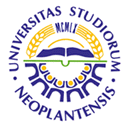 UNIVERSITY OF NOVI SADFACULTY OF AGRICULTURE 21000 NOVI SAD, TRG DOSITEJA OBRADOVIĆA 8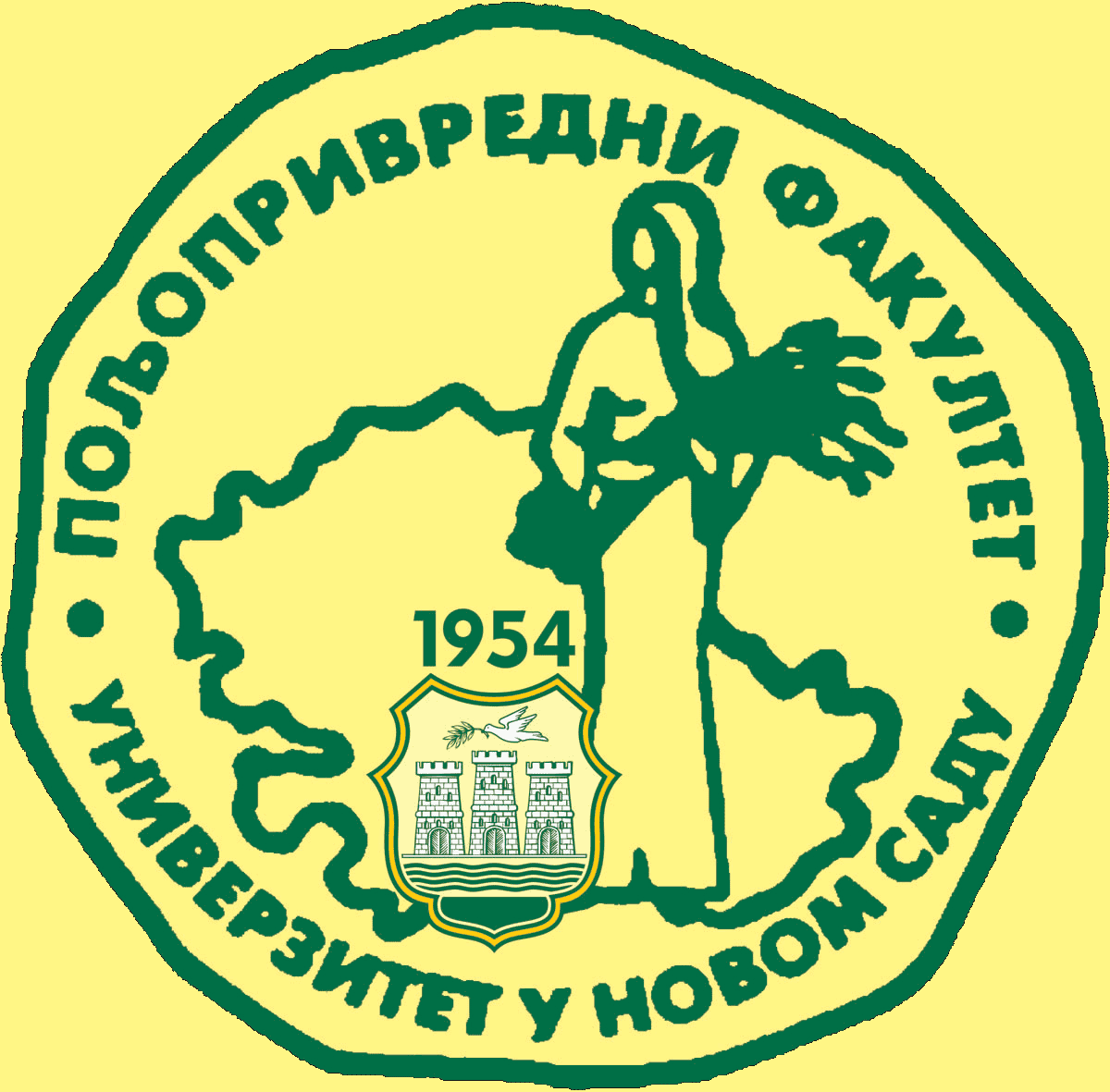 Study Programme AccreditationUNDERGRADUATE ACADEMIC STUDIES    ORGANIC AGRICULTURETable 5.2 Course specificationTable 5.2 Course specificationTable 5.2 Course specification